Проект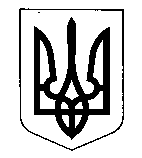 МІНІСТЕРСТВО ФІНАНСІВ УКРАЇНИ  НАКАЗ______________                                    Київ                                     № __________Про затвердження формату даних, структури та форм електронних документів для наповнення Єдиного державного реєстру витратомірів-лічильників і рівнемірів – лічильників рівня пального у резервуарі Відповідно до пунктів 3, 12 Порядку ведення Єдиного державного реєстру витратомірів-лічильників і рівнемірів – лічильників рівня пального у резервуарі, передачі облікових даних з них електронними засобами зв’язку, затвердженого постановою Кабінету Міністрів України від 22 листопада             2017 року № 891, підпункту 5 пункту 4 Положення про Міністерство фінансів України, затвердженого постановою Кабінету Міністрів України від 20 серпня 2014 року № 375,   НАКАЗУЮ:    1. Затвердити такі, що додаються:формат даних та структуру Єдиного державного реєстру витратомірів-лічильників і рівнемірів – лічильників рівня пального у резервуарі;форму довідки про розпорядника акцизного складу пального, акцизні склади пального, розташовані на них резервуари пального, витратоміри та рівноміри;форму довідки про зведені за добу підсумкові облікові дані щодо обсягів обігу (отримання/відпуску) та залишків пального на акцизному складі пального. 	2.  Державній фіскальній службі України (Власов О. С.) забезпечити:до 01 січня 2019 року створення та функціонування Єдиного державного реєстру витратомірів-лічильників і рівнемірів – лічильників рівня пального у резервуарі (далі – Реєстр), а саме:	приймання від розпорядників акцизних складів пального електронними засобами зв’язку електронних документів для наповнення Реєстру;           обробку електронних документів для наповнення Реєстру та автоматичного перенесення з них даних до Реєстру;          збереження даних, що містяться у Реєстрі;          захист інформації, що міститься у Реєстрі.             3. Департаменту податкової політики Міністерства фінансів України  забезпечити: подання цього наказу на державну реєстрацію до Міністерства юстиції України;оприлюднення цього наказу.4. Цей наказ набирає чинності з дня його офіційного опублікування.5. Контроль за виконанням цього наказу покладаю на заступника Міністра фінансів України Верланова С. О. та в. о. Голови Державної фіскальної служби України Власова О. С.В. о. Міністра	          	          	                                                  О. МАРКАРОВА